September 17, 2020(SEE ATTACHED LIST)Pennsylvania Public Utility Commission,	:		R-2020-3018835Office of Small Business Advocate,			:		C-2020-3019702Office of Consumer Advocate			:		C-2020-3019714	v.						:Columbia Gas Pennsylvania, Inc.			:Call-In Telephone Evidentiary Hearing Notice	This notice is to inform the public and all interested observers that the numbers needed to participate as a non-party observer in the Call-In Telephonic Evidentiary Hearings on September 22, 2020 through September 24, 2020 have changed.  The public is permitted to observe the proceedings in “listen-only” mode using the numbers and instructions below.  Type:		Call-In Telephonic Evidentiary Hearings
Dates: 	September 22, 2020 through September 24, 2020	Time:		9:00 AM each dayPresiding:	Administrative Law Judge Katrina DunderdalePiatt PlaceSuite 220301 5th AvenuePittsburgh, PA 15222Telephone: 	412.565.3550At the above dates and time, you must call into the evidentiary hearing if you wish to observe and listen to the evidentiary hearing.  You will be connected in “listen-only” mode once the evidentiary hearing begins.  To listen to the evidentiary hearing, You must dial the toll-free number listed belowYou must enter a PIN number when instructed to do so, also listed belowYou must speak your name if promptedThe telephone system will connect you to the hearing once it beginsToll-free Bridge Number:	888.989.5312PIN Number:			4985048#R-2020-3018835 et al - PA PUBLIC UTILITY COMMISSION v. COLUMBIA GAS OF PENNSYLVANIA INCMICHAEL W HASSELL ESQUIRELINDSAY A BERKSTRESSER ESQUIREPOST & SCHELL PC17 NORTH SECOND STREET 12TH FLOORHARRISBURG PA  17101-1601717-612-6029717-612-6021Accepts eServiceRepresenting Columbia Gas of Pennsylvania, Inc.MEAGAN B MOORE ESQUIRENISOURCE CORPORATE SERVICES CO121 CHAMPION WAYSUITE 100CANONSBURG PA  15317724-416-6347Accepts eServiceRepresenting Columbia Gas of Pennsylvania, Inc.AMY E HIRAKIS ESQUIRENISOURCE CORPORATE SERVICES CO800 NORTH 3RD STREET STE 204HARRISBURG PA 17102 PA  18101717-233-1351Accepts eServiceRepresenting Columbia Gas of Pennsylvania, Inc.ERIKA MCLAIN ESQUIREPA PUC BUREAU OF INVESTIGATION AND ENFORCEMENT 
400 NORTH STREET
HARRISBURG PA 17120
717-783-6170Accepts eServiceSTEVEN GRAY ESQUIREOFFICE SMALL BUSINESS ADVOCATE300 NORTH SECOND ST SUITE 202HARRISBURG PA  17101717-783-2525 sgray@pa.govComplainant C-2020-3019702*LAURA ANTINUCCI ESQUIRE*BARRETT SHERIDAN ESQUIREDARRYL LAWRENCE ESQUIREOFFICE OF CONSUMER ADVOCATEFORUM PLACE 5TH FLOOR 555 WALNUT STREETHARRISBURG PA  17101-1923717-783-5048*Accepts eServiceDLawrence@paoca.org Complainant C-2020-3019714CHARIS MINCAVAGE ESQUIREKENNETH R STARK ESQUIREMCNEES WALLACE & NURICK100 PINE STREETPO BOX 1166HARRISBURG PA  17108-1166717-232-8000717-237-5300Accepts eServiceRepresenting Columbia Industrial IntervenorsComplainant C-2020-3020105DR RICHARD COLLINS440 MONMOUTH DRIVECRANBERRY TOWNSHIP PA 16066-5756724-742-0414Accepts eServiceComplainant C-2020-3020207IONUT R ILIE255 MCBATH STREETSTATE COLLEGE PA  16801814-409-9305Accepts eServiceComplainant C-2020-3020498THOMAS J SNISCAK, ESQUIREWHITNEY E SNYDER ESQUIREHAWKE MCKEON & SNISCAK LLP100 NORTH TENTH STREETHARRISBURG PA 17101717- 236-1300Accepts eServiceComplainant C-2020-3020666Representing the Pennsylvania State UniversityELIZABETH R MARX ESQUIRERIA M PEREIRA ESQUIREJOHN W SWEET ESQUIREPENNSYLVANIA UTILITY LAW PROJECT118 LOCUST STREETHARRISBURG PA 17101717-236-9486Accepts eServiceRepresenting CAUSE-PAIntervenorJOSEPH L VULLO ESQUIREBURKE VULLO REILLY ROBERTS1460 WYOMING AVENUEFORTY FORT PA  18704570-288-6441Accepts eServiceRepresenting Community Action Association of PennsylvaniaIntervenor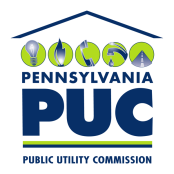  PUBLIC UTILITY COMMISSIONOffice of Administrative Law Judge400 NORTH STREET, HARRISBURG, PA 17120IN REPLY PLEASE REFER TO OUR FILE